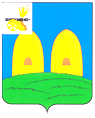 ГЛАВАМУНИЦИПАЛЬНОГО  ОБРАЗОВАНИЯСЫРОКОРЕНСКОГО СЕЛЬСКОГО ПОСЕЛЕНИЯРОСЛАВЛЬСКОГО РАЙОНА СМОЛЕНСКОЙ ОБЛАСТИПОСТАНОВЛЕНИЕот  18.04.2022 г.                                                                                                  № 1О проведении публичных слушаний по обсуждению отчета об исполнении  бюджета Сырокоренского сельского  поселения Рославльского района Смоленской области за 2021 год       В целях обсуждения отчета об исполнении бюджета Сырокоренского сельского поселения Рославльского района Смоленской области за 2020 год, руководствуясь Федеральным законом от 06.10.2003года № 131-ФЗ «Об общих принципах организации местного самоуправления в Российской Федерации», Уставом Сырокоренского сельского поселения Рославльского района Смоленской области, решениями Совета депутатов Сырокоренского сельского поселения Рославльского района Смоленской области  от 14.06.2019г. № 7 «Об утверждении Порядка организации и проведения публичных слушаний в муниципальном образовании Сырокоренское сельское поселение Рославльского района Смоленской области»; от 26.08.2014 года № 22 (в редакции решений Совета депутатов Сырокоренского сельского поселения Рославльского  района Смоленской области от 30.11.2015 г. № 9, от 31.10.2016 г. № 11, от 30.11.2016 г. № 17, от 26.10.2017 г. № 27; от 18.11.2019 г. № 28, от 30.03.2020 г. № 6, от 11.11.2020 г. № 21, от 30.06.2021 г. № 18, от 30.09.2021 № 19, от 29.11.2021г. № 34) «Об утверждении Положения о бюджетном процессе в муниципальном образовании  Сырокоренского сельского поселения Рославльского района Смоленской области»п о с т а н о в л я ю:Провести публичные слушания по обсуждению отчета об исполнении бюджета Сырокоренского сельского поселения Рославльского района Смоленской области за 2021 год.Назначить дату проведения публичных слушаний – 28 апреля 2022 года  в 16-00  в  здании  Администрации   Сырокоренского  сельского   поселения, д. Новоселки  Рославльского района.Утвердить состав организационного комитета для осуществления организации публичных слушаний по обсуждению отчета об исполнении бюджета Сырокоренского сельского поселения Рославльского района Смоленской области за 2021 год.Организационному комитету опубликовать  данное постановление в средствах массовой информации (газета «Рославльская правда») и разместить отчет об исполнении  бюджета Сырокоренского сельского поселения Рославльского района Смоленской области за 2021 год на официальном сайте Администрации  Сырокоренского сельского поселения Рославльского района  Смоленской области (http://syrokor.admin-smolensk.ru) для ознакомления населения.Контроль за исполнением настоящего постановления оставляю за собой.                                                                                                         Е.И. ХаченковаПриложение № 1 к ПостановлениюГлавы  муниципального образования Сырокоренского сельского поселения Рославльского района Смоленской области  от  18.04.2022 г.  № 1  Составорганизационного комитета для осуществления организации публичных слушаний по обсуждению проекта отчета об исполнении бюджета Сырокоренского сельского поселения Рославльского района Смоленской области за 2021 годЕ.И. Хаченкова – Глава муниципального образования Сырокоренского сельского поселения Рославльского района Смоленской области – председательствующий;Е.А. Даченкова – старший менеджер Администрации  Сырокоренского сельского поселения Рославльского района Смоленской области – секретарь;М.А. Харитоненкова- главный специалист Администрации Сырокоренского сельского поселения Рославльского района Смоленской области;Е.П. Жучкова– старший менеджер Администрации Сырокоренского сельского поселения Рославльского района Смоленской области – член комиссии.